2.3.21Year 2 History TaskL.I: To find out about the structure of medieval castles.S.C: I know what defences they have.Draw and label a picture of a castle. You can use the word bank to help. Then explain why three sections of the castle were important. 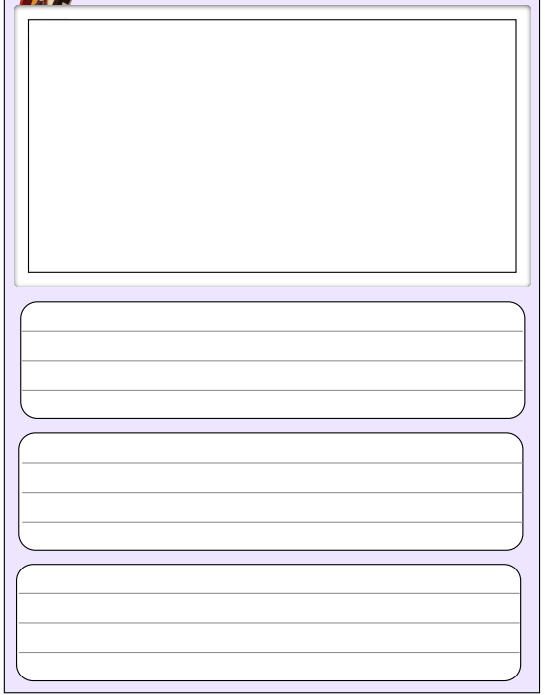 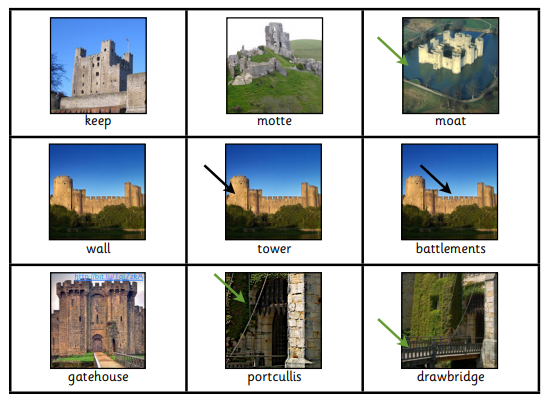 